Agency OverviewThe Planning, Industry and Environment Cluster was formed in 2019. The Cluster drives greater levels of integration and efficiency across key areas such as long-term planning, precincts, housing, property, infrastructure priorities, open space, the environment, our natural resources – land, water, mining – energy, and growing our industries. There is a strong emphasis on regional NSW.Primary purpose of the roleAssist with the planning and delivery of a range of assigned infrastructure project tasks including small scale infrastructure projects with low to medium risk and complexity, to ensure that time, cost, quality and safety targets are achieved and organisational objectives and client expectations are met.Key accountabilitiesUndertake stonemason tasks, assigned by a more senior Stonemason, to support the delivery of infrastructure projects, ensuring time and cost targets are achieved.Assist with the planning of infrastructure projects, under a more senior Stonemason, including small scale infrastructure projects with low to medium risk and complexity.Ensure compliance with all quality, safety and standard requirements and organisational procedures whilst carrying out tasks. Assist in the achievement of client satisfaction targets by being responsive and effective in all client interactions.Identify opportunities for process improvement, capture lessons learned on projects, and participate in lessons learned forums to contribute to improved business performance.Contribute to the continued professionalism and technical reputation of the business unit by undertaking professional development activities in consultation with business unit management.Key challengesAchieving client and business unit objectives given that strict time, cost and quality parameters apply when managing multiple projects and delivering components.Identifying and managing project delivery risks, including safety and environmental risks.Key relationshipsRole dimensionsDecision makingHas autonomy to deliver project tasks as directed by the Supervisor. Makes day to day decisions in relation to prioritising activities under the guidance of a more senior Stonemason.Refers matters that require a wider range of knowledge and expertise to the Supervisor or work team. Exercises good judgement at all times.Reporting lineThis role reports to the Stone Fixing Supervisor / Stone Production SupervisorDirect reportsNilBudget/ExpenditureNilKey knowledge and experienceKnowledge and understanding of current Work Health and Safety legislation and regulations.Essential requirementsSuccessful completion of stonemasonry apprenticeship or demonstrated extensive industry experienceA valid NSW Driver Licence and willingness to drive to remote locations which may include overnight stays.Capabilities for the roleThe NSW public sector capability framework describes the capabilities (knowledge, skills and abilities) needed to perform a role. There are four main groups of capabilities: personal attributes, relationships, results and business enablers, with a fifth people management group of capabilities for roles with managerial responsibilities. These groups, combined with capabilities drawn from occupation-specific capability sets where relevant, work together to provide an understanding of the capabilities needed for the role.The capabilities are separated into focus capabilities and complementary capabilities. Focus capabilitiesFocus capabilities are the capabilities considered the most important for effective performance of the role. These capabilities will be assessed at recruitment. The focus capabilities for this role are shown below with a brief explanation of what each capability covers and the indicators describing the types of behaviours expected at each level.Complementary capabilitiesComplementary capabilities are also identified from the Capability Framework and relevant occupation-specific capability sets. They are important to identifying performance required for the role and development opportunities. Note: capabilities listed as ‘not essential’ for this role are not relevant for recruitment purposes however may be relevant for future career development.ClusterPlanning, Industry & EnvironmentAgencyDepartment of Planning, Industry & EnvironmentDivision / Branch / UnitHeritage StoneworksLocationAlexandriaClassification / Grade / BandWages Level 4Kind of EmploymentOngoingRole NumberTBAANZSCO Code331112PCAT Code1119192Date of ApprovalNovember 2016 (updated April 2020)Agency Websitehttps://www.dpie.nsw.gov.auWho       WhyInternalManagerReceive guidance and instructions to undertake project tasks.Provide accurate and timely information. Keep informed and escalate issues. Work TeamWork collaboratively with team members to achieve business outcomes.Participate in meetings to share information and provide input on issues.ExternalCustomers/stakeholdersDevelop and maintain effective working relationships and open channels of communication to ensure stakeholders are well informed.Contribute to a client-focused approach to service delivery.Provide accurate and timely information.FOCUS CAPABILITIESFOCUS CAPABILITIESFOCUS CAPABILITIESFOCUS CAPABILITIESFOCUS CAPABILITIESCapability group/setsCapability nameBehavioural indicatorsLevel 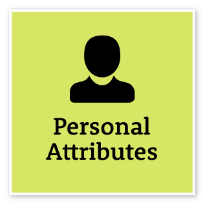 Manage SelfShow drive and motivation, an ability to self-reflect and a commitment to learningManage SelfShow drive and motivation, an ability to self-reflect and a commitment to learningAdapt existing skills to new situationsShow commitment to achieving work goalsShow awareness of own strengths and areas for growth, and develop and apply new skillsSeek feedback from colleagues and stakeholdersStay motivated when tasks become difficultIntermediate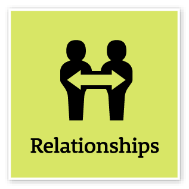 Communicate EffectivelyCommunicate clearly, actively listen to others, and respond with understanding and respectCommunicate EffectivelyCommunicate clearly, actively listen to others, and respond with understanding and respectSpeak at the right pace and volume for diverse audiencesAllow others time to speakListen and ask questions to check understandingExplain things clearly using inclusive languageBe aware of own body language and facial expressionsWrite in a way that is logical and easy to followUse various communication channels to obtain and share informationFoundational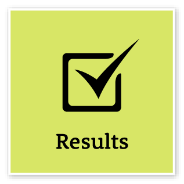 Plan and PrioritisePlan to achieve priority outcomes and respond flexibly to changing circumstancesPlan and PrioritisePlan to achieve priority outcomes and respond flexibly to changing circumstancesPlan and coordinate allocated activitiesRe-prioritise own work activities on a regular basis to achieve set goalsContribute to the development of team work plans and goal settingUnderstand team objectives and how own work relates to achieving theseFoundational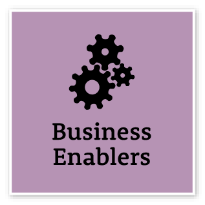 Project ManagementUnderstand and apply effective planning, coordination and control methodsProject ManagementUnderstand and apply effective planning, coordination and control methodsUnderstand project goals, steps to be undertaken and expected outcomesPlan and deliver tasks in line with agreed project milestones and timeframesCheck progress against agreed milestones and timeframes, and seek help to overcome barriersParticipate in planning and provide feedback on progress and potential improvements to project processesFoundationalCOMPLEMENTARY CAPABILITIESCOMPLEMENTARY CAPABILITIESCOMPLEMENTARY CAPABILITIESCOMPLEMENTARY CAPABILITIESCOMPLEMENTARY CAPABILITIESCapability group/setsCapability nameDescriptionLevel Display Resilience and CourageDisplay Resilience and CourageBe open and honest, prepared to express your views, and willing to accept and commit to changeFoundationalAct with IntegrityAct with IntegrityBe ethical and professional, and uphold and promote the public sector valuesFoundationalValue Diversity and InclusionValue Diversity and InclusionDemonstrate inclusive behaviour and show respect for diverse backgrounds, experiences and perspectivesFoundationalCommit to Customer ServiceCommit to Customer ServiceProvide customer-focused services in line with public sector and organisational objectivesFoundationalWork CollaborativelyWork CollaborativelyCollaborate with others and value their contributionFoundationalInfluence and NegotiateInfluence and NegotiateGain consensus and commitment from others, and resolve issues and conflictsFoundationalDeliver ResultsDeliver ResultsAchieve results through the efficient use of resources and a commitment to quality outcomesFoundationalThink and Solve ProblemsThink and Solve ProblemsThink, analyse and consider the broader context to develop practical solutionsFoundationalDemonstrate AccountabilityDemonstrate AccountabilityBe proactive and responsible for own actions, and adhere to legislation, policy and guidelinesFoundationalFinanceFinanceUnderstand and apply financial processes to achieve value for money and minimise financial riskFoundationalTechnologyTechnologyUnderstand and use available technologies to maximise efficiencies and effectivenessFoundationalProcurement and Contract ManagementProcurement and Contract ManagementUnderstand and apply procurement processes to ensure effective purchasing and contract performanceFoundational